DISTORTED SELF PORTRAITObjective: This assignment is a twist on the classic self-portrait. Using a white drawing media on black paper you will create a high contrast portrait of yourself making a funny face or of your face pressed against a copy machine.Materials:White colored pencil, soft pastel, charcoal or conteErasersBlending stumpBlack paperProcess:During class I will take photos of you making silly faces with a single light source and print them out in black and white OR you will photocopy your face pressed to the glass of the photocopier.Using the black and white copy as a guide, you will create a scaled-up version of this distorted self-portrait. Start with a light sketch, mapping out the shapes of lighter value.Once the shapes of lighter value are established on the drawing surface, start to fill them in. Begin in the areas where the light is strongest, adjusting pressure according to the intensity of light. Use small circular strokes to produce even gradations of tone and value.Use a blending stump to smooth out the texture and adjust the shapes of value with an eraser.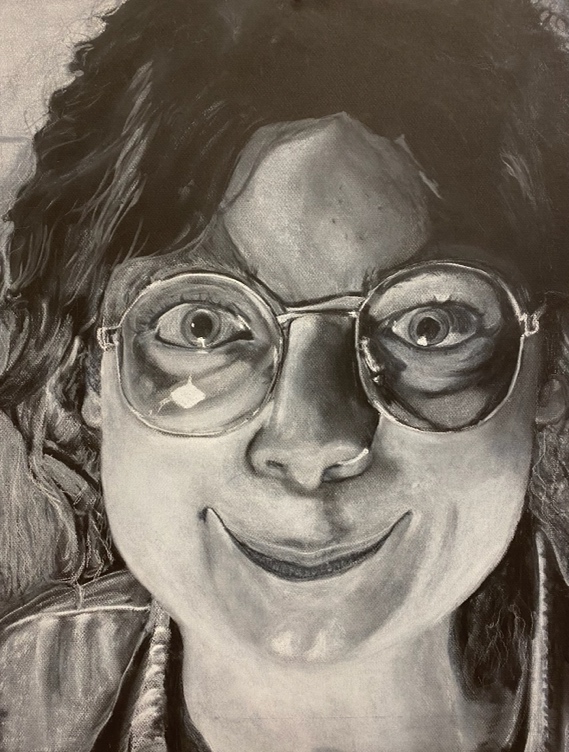 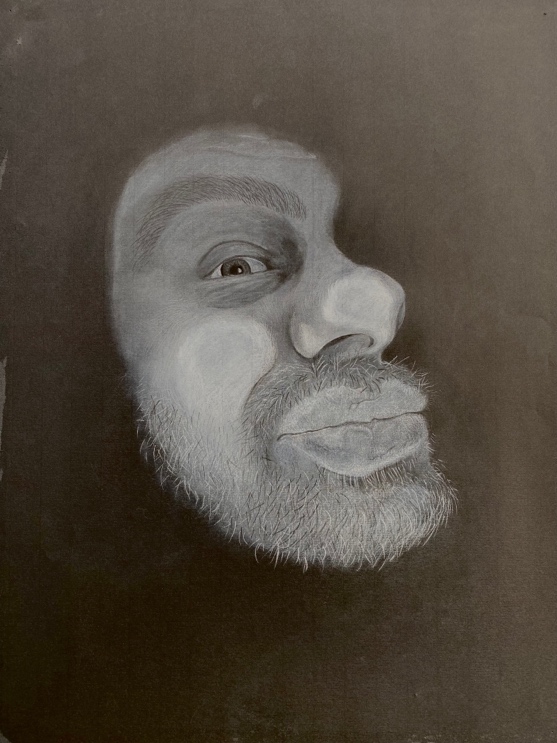 